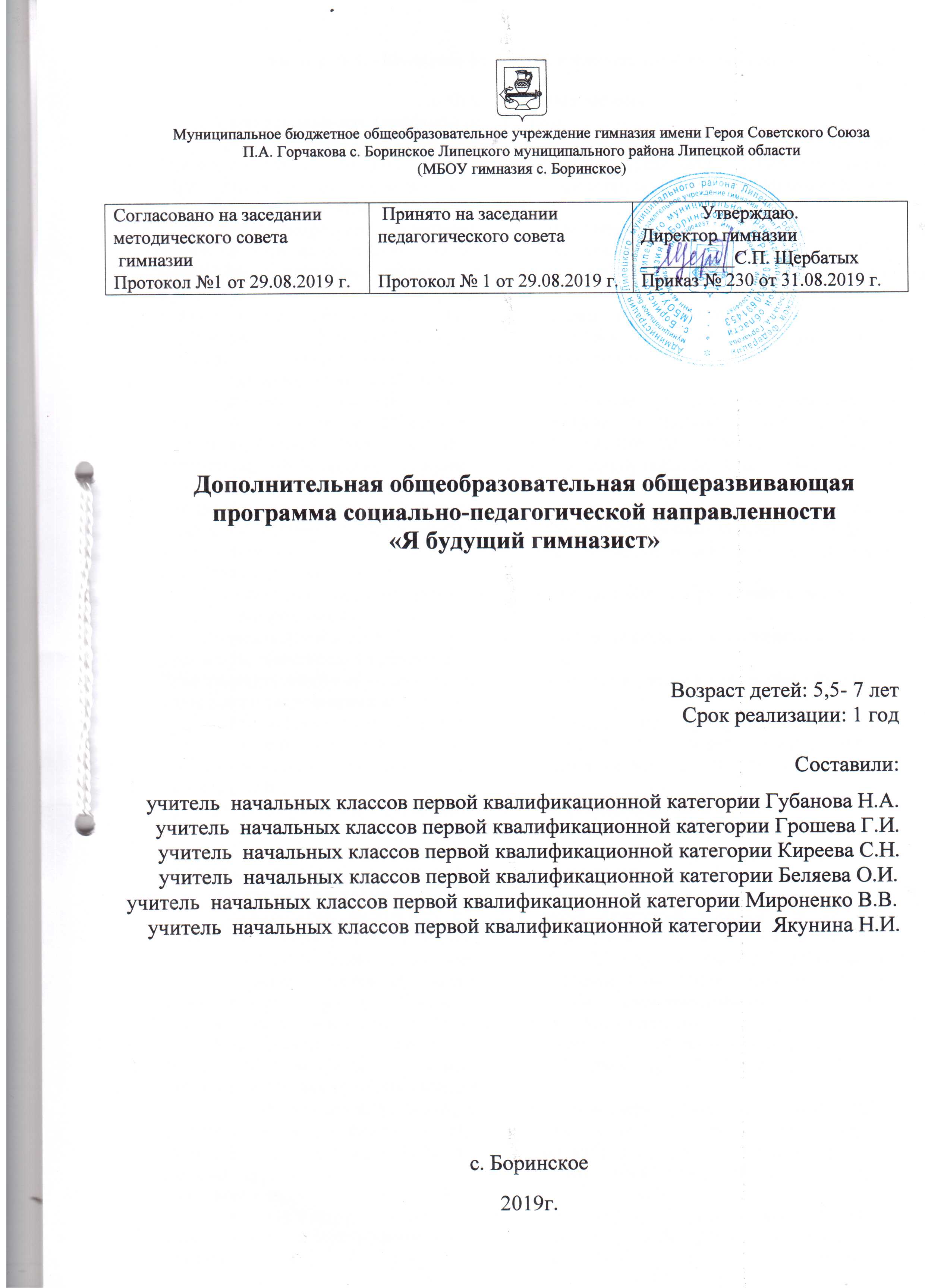 Раздел № 1. «Комплекс основных характеристик программы»1.1. Пояснительная записка1.Направленность (профиль) программыДополнительная общеобразовательная  общеразвивающая программа «Я будущий гимназист» социально-педагогической направленности представляет собой комплексную образовательную услугу по подготовке детей дошкольного возраста к обучению в гимназии. 2.Актуальность программыДля формирования  «внутренней позиции школьника» надо  создать условия, чтобы он хоть на несколько минут побыл  настоящим учеником: посидел за партой, пообщался  с учителем, привык к нему и его требования.  Актуальной становится предшкольная подготовка старших дошкольников в стенах школы, когда учитель начальных классов имеет возможность провести коррекцию недостаточно развитых у детей предпосылок к систематическому обучению с целью достижения  требуемого уровня готовности к школе и успешной адаптации первоклассников. 3.Отличительные особенности программыОсновной идеей программы является создание условий для удовлетворения важнейших потребностей ребенка, его самореализации и творческого самовыражения с учетом возрастных норм. Предлагаемый курс занятий представляет собой систему подготовки, особенностью которой является интегрированный курс, объединяющий основные направления, развивающие необходимые качества, навыки, стимулирующие познавательные интересы, формируя определенные уже школьные, но еще детские отношения. Система учебных занятий состоит из интегрируемых курсов: «АБВГДейка», «Математические ступеньки», «Мир вокруг нас», «Умелые ручки» и ориентирована на различный возрастной состав дошкольников. Отличительными особенностями программы предшкольного образования является то, что она одновременно решает две задачи:1) подготовить детей к обучению как новому для них виду деятельности (мотивационная готовность, познавательно-речевое развитие и пр.);2) подготовить детей к обучению именно в гимназии (т.е. к работе в коллективе, общению с взрослыми и сверстниками и пр.).Отличительной чертой работы школы будущего первоклассника является работа педагога в тесном контакте с родителями. После каждого занятия они приходят в кабинет, чтобы познакомиться с видами деятельности на занятии и результатами. Родители получают: - консультации; - рекомендации по работе с детьми дома, чтобы закрепить полученные ими знания; - наставления по некоторым проблемам и способам подобной работы. В конце обучения проводятся тестирования детей, анкетирования родителей, позволяющие судить об успешности реализации программы.4.Адресат программыПредшкольная подготовка создает равные стартовые условия для получения начального образования, делает доступным качественное обучение на первой ступени.К старшему дошкольному возрасту (с 6,5 по 7,5 лет) определяющей для готовности детей к школе является сформированность «базиса личностной культуры», то есть компетентности, которая включает в себя коммуникативную, социальную, интеллектуальную и компетентности в плане физического развития.Коммуникативная компетентность проявляется в свободном выражении ребенком своих желаний, намерений с помощью речевых и неречевых средств. Ребенок умеет слушать другого и согласовывать с ним свои действия.Социальная компетентность позволяет дошкольнику понимать разный характер отношения к нему окружающих взрослых и сверстников, выбирать линию поведения, соответствующую ситуации. Ребенок умеет попросить о помощи и оказать ее, учитывает желания других людей, может сдерживать себя, высказывать просьбы, пожелания, несогласие в социально приемлемой форме.Интеллектуальная компетентность характеризуется способностью ребенка к практическому и умственному экспериментированию, символическому моделированию, речевому планированию, логическим операциям (сравнение, анализ, обобщение). Ребенок проявляет осведомленность в разных сферах деятельности людей, имеет представление о некоторых природных явлениях и закономерностях, знакомится с универсальными знаковыми системами – алфавитом, цифрами.Поступление в школу не готового к обучению ребенка отрицательно сказывается на его дальнейшем развитии, здоровье, успеваемости. Это приводит к отрицательному отношению к школе и трудностям в дальнейшем воспитании.Разработка и реализация программы обусловлено необходимостью формирования вышеперечисленных компетенций.5.Объем и срок освоения программы, форма обучения, режим занятий            Программа рассчитана на 20 недель. Формы проведения занятий:- инсценировка;- ролевая игра;- конкурс;- предметная игра;- сочетание всех элементов на одном занятииВиды деятельности сменяют друг друга, следуя сюжету: сказочному или познавательному. Перемена и динамическая пауза, во время которых дети играют в подвижные игры вместе с педагогом, не могут считаться полноценным периодом релаксации, т.к. дети все равно находятся в условиях, отличных от привычного образа жизни, т.е. приближенных к  школьным. Обучение отвечает всем требованиям СанПиН 2.4.2. №2821-10.6. Основная форма обучения : очная (учебное занятие).7.Особенности организации образовательного процессаФормирование положительного отношения к учению достигается подбором занимательных заданий и упражнений, позволяющих ребенку через игровую деятельность лучше усваивать сложный материал. Динамические переменки позволяют переключать активность детей. Дети сидят за столами лишь недолгое время, необходимое на выполнение какого-либо конкретного задания, что с одной стороны приучает их к дисциплине, с другой – не утомляет. В возрасте 6 – 6,5 лет ребенок продолжает совершенствоваться через игру, поэтому игровые образовательные технологии являются ведущими во всех разделах учебно- познавательного блока программы, а предлагаемые детям знания выступают в качестве средства развития личности ребенка-дошкольника. Для успешной реализации программы подготовки детей к школе используются различные педагогические технологии:  игровые, т.к. ведущей деятельностью для детей дошкольного возраста является игровая;  информационно-коммуникационные – обеспечивают наглядность, доступность, устойчивый интерес к познанию нового, представляют новые возможности добычи информации;  технологии деятельностного метода, развития критического и творческого мышления, которые обеспечивают самостоятельный поиск новых знаний на основе имеющихся знаний и опыта ребенка. Ориентация на самостоятельную деятельность ребенка органично сочетается с групповыми методами работы. Пространство занятий готовит малыша к общению в школьном коллективе, учит доказывать свою точку зрения, с одной стороны, а с другой – быть терпеливыми с окружающими людьми. Дети учатся усидчивости и дисциплине, необходимой в школе, постепенно привыкая к тому, что в классе необходимо слушать учителя и трудиться.Для реализации программы используется:- мультимедийный проектор;- компьютер;- изобразительные наглядные пособия (рисунки, схемы, таблицы)- раздаточный материал (разрезные карточки, раздаточный геометрический материал, карточки с моделями чисел, счетные палочки).8. Режим занятий. периодичность и продолжительность занятий.Учебные занятия проводятся 1 раз в неделю в период с октября по март 2018-2019 учебного года. Еженедельно по 1 учебному занятию. Общее количество часов – 80 часов.Продолжительность учебного занятия - 30 минут. Между учебными занятиями перерыв - 15 минут. 1.2.Цель и задачи программыЦель программы – успешная адаптация детей дошкольного возраста к новым образовательным условиям и создание условий комфортного перехода с одной образовательной ступени на другую.Подготовка детей к школе занимает особое место в системе образования. Это обусловлено сложной адаптацией ребенка к школе. Ребенок дошкольного возраста должен быть готов не только к новым формам общения. У него должна быть развита мотивационная сфера, где любознательность выступает как основа познавательной активности, сформированы эмоционально-волевые и познавательные сферы психических функций. Будущий первоклассник должен владеть элементарными навыками универсальных учебных действий (УУД), коммуникативными и речевыми компетенциями.Развитие потенциальных возможностей ребенка посредством овладения УУД, предложенными федеральными стандартами начального общего образования, составляет основу начального образования. В связи с этим, создание предпосылок к школьному обучению является еще одной не менее важной целью программы.Программа «Я будущий гимназист» решает задачи общего развития будущего первоклассника, его физических, социальных и психологических функций, необходимых для систематического обучения в гимназии. Задачи программы: сохранение и укрепление здоровья; развитие личностных качеств; формирование ценностных установок и ориентаций; развитие творческой активности; формирование и развитие психических функций познавательной сферы; развитие эмоционально-волевой сферы; развитие коммуникативных умений; развитие познавательной активности, познавательной мотивации, интеллектуальных способностей детей;  развитие эстетических чувств детей, эмоционально-ценностных ориентаций;  развитие детской самостоятельности и инициативы, воспитание у каждого ребенка чувства собственного достоинства, самоуважения, стремления к активной деятельности и творчеству;  формирование четких представлений и школе и формах школьного поведения; - формирование готовности к школьному обучению, к новой социальной позиции школьника, заинтересованного отношения к учению и учебной деятельности; воспитание культуры общения, эмоциональной отзывчивости и доброжелательности к людям; развитие умений действовать по правилам.1.3.Содержание программыСодержание модуля «АБВГДейка»   Знакомство: Звук и буква, графическое изображение звука в слове (квадрат). Знакомство: Слог как часть слова, графическое изображение слова (прямоугольник). Звук и буква Аа. Место звука в слове (начало, середина, конец). Печатание буквы. Звук и буква Оо. Звук и буква Уу. Место буквы в слове.  Печатание буквы Времена года. Звук и буква ы. Место буквы в слове.  Печатание буквы Грызуны. Гласные звуки и буквы: А, У, О, Ы, Э . Однослоговые схемы. Звук и буква Лл. Звук и буква Мм. Место звука в слове, чтение слогов. Печатание буквы. Цветы. Звук и буква Нн. Место звука в слове, чтение слогов и слов. Печатание буквы. Школьные принадлежности. Двуслоговые схемы. Ударение. Звук и буква Рр. Место звука в слове. Чтение слогов и  слов. Печатание буквы. Рыбы. Звук и буква Яя. Звук и буква Юю. Деление слов на слоги. Трёхслоговые схемы. Ударный слог и ударный гласный в слове. Звук и буква Ее. Звук и буква Ёё. Место звука в слове. Чтение слогов и  слов. Печатание буквы. Хлебные изделия. Звук  и буква Гг. Звук  и буква Кк Место звука в слове, чтение слогов и слов. Печатание буквы. Части лица. Место звука в слове, чтение слогов и слов. Печатание буквы. Овощи. Звук  и буква Дд. Звук  и буква Тт. Место звука в слове, чтение слогов и слов. Печатание буквы. Обитатели водоёмов. Звук  и буква Вв. Звук  и буква Фф. Место звука в слове, чтение слогов и слов. Печатание буквы. Профессии. Звук  и буква Зз. Звук  и буква Сс. Место звука в слове, чтение слогов и слов. Печатание буквы. Цветы. Звук  и буква Бб. Звук  и буква Пп Место звука в слове, чтение слогов и слов. Печатание буквы. Ягоды. Звук  и буква Хх. Место звука в слове, чтение слогов и слов. Печатание буквы. Продукты. Звук  и буква Жж. Место звука в слове, чтение слогов и слов. Печатание буквы. Цвета. Закрепление: твёрдые и мягкие согласные звуки; слова и слоги, схемы слов. Чтение предложенийСодержание модуля «Математические ступеньки»     Графические работы. Слева, справа. Вверху, внизу. Число 1. Первый, последний. Столько же. Ориентация на плоскости Закономерность. Ближе, дальше. Дорисовывание. Больше, меньше, столько же. Знаки больше, меньше и равно.  Круг. Сборка из частей целого. Понятия: внутри, вне, на стороне. Число 3. Треугольник. Состав числа 3. Больше, меньше. Одинакового размера. Число 4. Квадрат. Состав числа 4.Решение примеров. Число 5. Состав числа 5. Короче, длиннее, одинаковой длины. Прямоугольник. Число 6. Состав числа 6. Выше, ниже. Овал. Число 7. Состав числа 7. Дни недели. Форма. Ориентация в пространстве и на плоскости. Число 8. Состав числа 8. Цвет. Изменение цвета. Число 9. Состав числа 9. Знакомство с понятием «задача». Подборка и запись чисел. Изменение признаков - размера и формы. Число 0. Решение числовой цепочки. Решение задач. Изменение признаков: размера, формы и цвета. Решение задач. Ориентировка по плану. Подборка и запись чисел. Рисование по клеточкам. Число 10. Состав числа 10. Решение задач. Подборка и запись чисел. Содержание модуля «Умелые ручки»«Ловкие ладошки» - 6 часовРабота с пластилином. «Летние цветы». «Овощи и фрукты». «Цирковые собачки». «Подарок маме». «Как мы играем зимой». «Игрушки на народных мотивах». «Бумажная симфония» - 7 часовАппликация «Сказочная птица». «Коврик для игрушек». «Рыбки в аквариуме». «Полет на Луну». «Кто в лесу живет?». «Цветы в вазе». «Маленький художник» - 7 часовУзор в полосе (бутоны и листья). Узор в круге. Рисование геометрических фигур.  Морозные узоры. Дремлет лес под сказку сна. Народный индюк (по мотивам дымковской игрушки). Пир на весь  мир (декоративная посуда и сказочные яства).Содержание модуля «Мир вокруг нас»   Организационное занятие. Введение. Основные составляющие природы. Живая и неживая природа. Солнце и Луна. Приключения солнечного зайчика. Экскурсия на тему: «Осенние изменения в природе». Наша планета — Земля. Земля - живая планета. География для самых маленьких. Вода - чудо природы. Вода и живые организмы. Как человек использует воду. Воздух нужен для жизни. Пусть воздух будет чистым! Мир в цветах радуги. Сезоны. Круглый год. Растения — живые существа. Части растений и их назначения. Признаки зелёных растений. Растения на экологической тропинке. Деревья, кустарники и травы. Культурные и дикорастущие растения. Что растёт в саду и огороде? Растения зимой и летом, осенью и весной. Водные животные. Аквариум и его обитатели. Что мы знаем о птицах? Перелётные и зимующие птицы. Зимняя столовая. Кто такие млекопитающие? Домашние животные и дикие животные. Сравнение кроликов и зайцев. Лягушки, ящерицы, змеи, черепахи… Человек — живое существо. Экология в нашем доме. Лес в жизни человека. Правила поведения в лесу. Экскурсия. Экологический поход. Тема: «Весеннее пробуждение природы».1.4 Планируемые результатыПланируемые результаты модуля «АБВГДейка»В результате работы дети смогут:конструировать словосочетания и предложения, в том числе с новыми словами;отвечать на вопросы педагога;задавать свои вопросы;подробно пересказывать текст по зрительной опоре;составлять устный рассказ по картинке, серии сюжетных картинок;выделять звук в начале слова;различать звуки и буквы;узнавать и называть буквы русского алфавита;соединять звуки в слоги.Планируемые результаты модуля «Математические ступеньки»К концу обучения обучающиеся овладевают основными умениями:выделять и выражать в речи признаки сходства и различия отдельных предметов и совокупностей;сравнивать совокупности предметов по количеству с помощью составления пар, уравнивать совокупности предметов двумя способами;объединять совокупности предметов в одно целое, выделять часть совокупности, устанавливать взаимосвязь между частью и целым;считать в пределах 10 в прямом и обратном порядке, правильно пользоваться порядковыми и количественными числительными;сравнивать, опираясь на наглядность, рядом стоящие числа в пределах 10;называть для каждого числа в пределах 10 предыдущее и последующее числа;определять состав чисел первого десятка на основе предметных действий;соотносить цифру с количеством предметов;составлять и решать задачи в одно действие на сложение и вычитание;измерять длину предметов непосредственно и с помощью мерки, располагать предметы в порядке увеличения и в порядке уменьшения их длины, ширины, высоты;узнавать и называть квадрат, круг, треугольник, прямоугольник, многоугольник;разбивать фигуры на несколько частей и составлять целые фигуры из их частей;выражать словами местонахождение предмета, ориентироваться на листе бумаги в клетку;называть части суток, последовательность дней в неделе, последовательность месяцев в году.Планируемые результаты модуля «Умелые ручки»К концу обучения обучающиеся овладевают основными умениями:умение использовать в работе различные цвета, подбирать их, смешивать;использовать в работе различные техники рисования («ляпанье», мазки, штриховка, разбрызгивание и т.д.);использовать в работе различные средства (акварель, цветные карандаши, свечи, восковые мелки и т.д.);умение вырезать, подбирать необходимые детали, приклеивать;умение правильно и аккуратно работать с клеем, ножницами, бумагой;умение работать с пластилином (делать объемные фигуры и плоские изображения), используя различные приемы и способы;умение складывать объемные фигуры из бумаги;умение совмещать различные виды материалов (пластилин, вата, картон, ватные диски, бумага, салфетки, природный материал и д.р.).Планируемые результаты модуля «Мир вокруг нас»К концу обучения обучающиеся овладевают основными умениями:будут уметь распознавать на рисунках и в природе изученные растения и известных животных;будут знать приспособительные особенности живых организмов к среде обитания и знать законы жизни различных сообществ;будут уметь правильно оформлять гербарий из собранных на экскурсиях природных материалов;будут уметь вести диалоги и аргументировано участвовать в обсуждении, задавать и отвечать на вопросы различного характера;будут стремиться активно участвовать в коллективной познавательной деятельности;будут развиты творческие способности в решении экологических задач;научаться самостоятельно работать с атласом определителем, вести дневник наблюдений;овладеют простейшими навыками и умениями, необходимыми для проведения наблюдений и экспериментов в окружающей среде; научатся проводить простейшие опыты о влиянии вредных воздействий окружающей среды на здоровье человека;расширят представления об основных экологических проблемах города, форм и методов охраны окружающей среды.Раздел № 2 «Комплекс организационно-педагогических условий»   2.1.Календарный учебный график2.2.Условия реализации программы1)Материально-техническое обеспечение Характеристика учебных помещений, используемых для реализации образовательных программ  в начальной гимназии в 2019-20120 учебном году Характеристика учебных помещений, используемых для реализации образовательных программ  в здании с.Васильевка в 2019-2020 учебном годуХарактеристика учебных помещений, используемых для реализации образовательных программ  в филиале МБОУ гимназии с.Боринское в с.Вербилово в 2019-2020 учебном году2)Информационное обеспечениеМетодическая литература1. Беглова Т., Солнцева В. Готов ли я к школе? – М.: Просвещение, 2012 2. Волкова С.И. Математические ступеньки. – М: Просвещение, 2012. 3. Макарычева Н.В. Чему и как следует учить ребенка до школы? – М.: АРКТИ, 2014. 4.Гредасов В.Н. Преемственные связи в работе детских дошкольных учреждений и начальной школы. Методические рекомендации. – Челябинск: ЧОИУУ, 2001.5. Федосова Н. А. Программа «Преемственность» по подготовке к школе детей 5-7 лет. – М: Просвещение, 2012. 6.Федосова Н.А., Плешаков А.А. и др. Дошкольное обучение: подготовка к школе. - М.: Просвещение, 2004. 7. Федосова Н.А., Игнатьева Т.,.Волкова С, Романова В. Подготовка детей к школе. Комплект из 4 книг. Развитие речи (в 2 частях). Математика. Конструирование букв и цифр – М.: Владос, 2001. 8. Федеральный государственный образовательный стандарт дошкольного образования, утвержденный Приказом Министерством образования и науки Российской Федерации (Минобрнауки России) от 17 октября 2013 г. №1155. Цифровые и образовательные электронные ресурсыhttp://pedsovet.su ( разработки, статьи) http://festival.1september.ru ( начальная школа, внеклассная работа) http://www.nachalka.com ( библиотека)3) Кадровое обеспечение2.3. Форма аттестацииФормы подведения итогов реализации программы: - проведение «Дня открытых дверей» для родителей; - итоговая выставка творческих работ детей (портфолио). Способы определения результативности:- наблюдение за детьми, беседы индивидуальные и групповые, а также беседы с родителями;- формирование навыка слушателя: ответы на вопросы по тексту, иллюстрирование текста;- взаимодействие в коллективе: игры, наблюдение, беседы с родителями, тесты.2.4 Оценочные материалыТекущая проверка предметных знаний осуществляется без их оценки в баллах. Работу ребенка учитель оценивает словесно и только положительно. Для выявления уровня психического развития ребенка учителем заполняется анкета. Перед ее заполнением следует провести наблюдение за поведением и деятельностью дошкольника, особенностями выполнения им заданий на занятиях. Вопросы анкеты являются ориентирами для организации направленного наблюдения за детьми, а также для проведения дальнейшей образовательной работы Карточка индивидуального развития ребенка.Фамилия, имя__________________________________Возраст_______________________________________Название детского объединения__________________Педагог_______________________________________Дата начала наблюдения_________________________Примечание: критерии оценки см. нижеКритерии оценки развития ребенка.2.5. Методические материалыОсобенности организации образовательного процесса – очно.Методы обучения: -   Словесные (рассказ, беседа, объяснение, работа с книгой, дискуссия); - Наглядные (метод иллюстрации – показ плакатов, схем, показ репродукций, метод демонстрации); - Практические (репродуктивные – выполнение заданий по образцам; репродуктивно-поисковые – с элементами нестандартных приемов). Формы организации образовательного процесса: - Индивидуальная - Парная - Групповая - Коллективная - Занятия-игры - Творческая мастерская - ПраздникПедагогические технологии: - Личностно-ориентированное и развивающее обучение; - Дифференцированное обучение;  - Игровая технология; - Здоровье-сберегающая технология. Алгоритм учебного занятия: изменяется в зависимости от формы, темы занятия. По программе предусмотрены следующие занятия: беседа, игра, практическая работа, экскурсия. Занятия строятся согласно определённой структуры, отвечающей возрастным особенностям дошкольников. Они включают в себя работу с дидактическим материалом, практическую работу или сюжетно – ролевую игру, творческую часть. Чередование различных видов упражнений не вызывает утомляемости и помогает достичь максимального эффекта занятия. Основным видом деятельности на занятиях предполагается игровая деятельность.2.6.Список литературы1. Андрианова Т.М., Андрианова И.Л. В мире звуков и букв: учебно-методическое пособие для подготовки к школе – М.: Астрель, 2013. 2. Андрианова Т.М., Андрианова И.Л. В мире чисел и цифр учебно-методическое пособие для подготовки к школе М.: Астрель, 2013. 3. Гододецкая Е.Г., Пукач М.И., Циновская С.П., Чистякова О.В.. Что нужно знать и уметь ребенку при поступлении в школу: Диагностика уровня развития. Оценка знаний и умений. Практические рекомендации – М.: Астрель, 2013. 4. Дощицина З.В. Оценка степени готовности детей к обучению в школе в условиях разноуровневой дифференциации. – М.: Новая школа, 1994. 5. Чередникова Т.В.Тесты для подготовки и отбора детей в школы: рекомендации практического психолога. – Санкт-Петербург «Стройпечать», 1996. 6. Гаврилычева Г.Ф, Вначале было детство (сборник диагностических методик для изучения личности младшего школьника». – М., 1993. 7. Готовим детей к коле (материалы по «Школе будущего первоклассника». – Н.Новгород, Нижегородский гуманитарный центр, 1996. 8. Подрезова Т.И. Материал к занятиям по развитию речи. Времена года. Лес. Грибы. – М.: Айрис- пресс, 2008. 9. Подрезова Т.И. Материал к занятиям по развитию речи. Овощи. Фрукты и ягоды. – М.: Айрис- пресс, 2008. 10. Хамидулина Р.М. Развитие речи. Подготовка к школе. Сценарии занятий. – М.: «Экзамен», 2009. 11. Подготовка детей старшего дошкольного возраста к обучению чтению и письму»: сборник программ/ авторы К.Ф.Герасимова, О.Ю.Дедова. – Н.Новгород: «Растр НН», 2009. 12. Преемственность дошкольного и начального звена образования. Информационно-аналитический сборник/О.Ю.Дедова, Н.Ю.Яшина – Н.Новгород. Вектор ТиС, 2006. 13. Узорова О. В. , Нефедова Е. А. Игры с пальчиками. – М. , 2003. 14. Узорова О. В. , Нефедова Е. А. 350 упражнений для подготовки детей к школе. – М. , 2003. Литература для родителей 1. Гаврина С.Е., Кутявина Н.Л., Топоркова И.Г., Щербинина С.В. Готов ли ваш ребенок к школе? Книга тестов. – М.: ЗАО «РОСМЭН _ ПРЕСС»., 2008 2. Ефимова С.П. Как подготовить ребенка к школе: советы врача/ Под ред. А.Г. Хрипковой. - М.: Просвещение, 1992 3. Соколова Е.И. Готовимся к школе: развиваем слух и речь. Ярославль: Академия развития, 2002.Цифровые и образовательные электронные ресурсыhttp://pedsovet.su ( разработки, статьи) http://festival.1september.ru ( начальная школа, внеклассная работа) http://www.nachalka.com ( библиотека)2.7. Рабочая программаРабочая программа «Я будущий гимназист» предлагает систему адаптационных занятий на базе гимназии и состоит из следующих модулей: "АБВГДейка", " Мир вокруг нас","Математические ступеньки", "Умелые ручки". Календарно-тематическое планирование модуля  «АБВГДейка»Календарно-тематическое планирование модуля «Математические ступеньки»Календарно-тематическое планирование модуля «Мир вокруг нас»Календарно-тематическое планирование модуля «Умелые ручки»2.6 Список литературыОсновная литература 1. Беглова Т., Солнцева В. Готов ли я к школе? – М.: Просвещение, 2012 2. Волкова С.И. Математические ступеньки. – М: Просвещение, 2012. 3. Макарычева Н.В. Чему и как следует учить ребенка до школы? – М.: АРКТИ, 2014. 4.Гредасов В.Н. Преемственные связи в работе детских дошкольных учреждений и начальной школы. Методические рекомендации. – Челябинск: ЧОИУУ, 2001.5. Федосова Н. А. Программа «Преемственность» по подготовке к школе детей 5-7 лет. – М: Просвещение, 2012. 6.Федосова Н.А., Плешаков А.А. и др. Дошкольное обучение: подготовка к школе. - М.: Просвещение, 2004. 7. Федосова Н.А., Игнатьева Т.,.Волкова С, Романова В. Подготовка детей к школе. Комплект из 4 книг. Развитие речи (в 2 частях). Математика. Конструирование букв и цифр – М.: Владос, 2001. 8. Федеральный государственный образовательный стандарт дошкольного образования, утвержденный Приказом Министерством образования и науки Российской Федерации (Минобрнауки России) от 17 октября 2013 г. №1155. Дополнительная литература 1. Андрианова Т.М., Андрианова И.Л. В мире звуков и букв: учебно-методическое пособие для подготовки к школе – М.: Астрель, 2013. 2. Андрианова Т.М., Андрианова И.Л. В мире чисел и цифр учебно-методическое пособие для подготовки к школе М.: Астрель, 2013. 3. Гододецкая Е.Г., Пукач М.И., Циновская С.П., Чистякова О.В.. Что нужно знать и уметь ребенку при поступлении в школу: Диагностика уровня развития. Оценка знаний и умений. Практические рекомендации – М.: Астрель, 2013. 4. Дощицина З.В. Оценка степени готовности детей к обучению в школе в условиях разноуровневой дифференциации. – М.: Новая школа, 1994. 5. Чередникова Т.В.Тесты для подготовки и отбора детей в школы: рекомендации практического психолога. – Санкт-Петербург «Стройпечать», 1996. 6. Гаврилычева Г.Ф, Вначале было детство (сборник диагностических методик для изучения личности младшего школьника». – М., 1993. 7. Готовим детей к коле (материалы по «Школе будущего первоклассника». – Н.Новгород, Нижегородский гуманитарный центр, 1996. 8. Подрезова Т.И. Материал к занятиям по развитию речи. Времена года. Лес. Грибы. – М.: Айрис- пресс, 2008. 9. Подрезова Т.И. Материал к занятиям по развитию речи. Овощи. Фрукты и ягоды. – М.: Айрис- пресс, 2008. 10. Хамидулина Р.М. Развитие речи. Подготовка к школе. Сценарии занятий. – М.: «Экзамен», 2009. 11. Подготовка детей старшего дошкольного возраста к обучению чтению и письму»: сборник программ/ авторы К.Ф.Герасимова, О.Ю.Дедова. – Н.Новгород: «Растр НН», 2009. 12. Преемственность дошкольного и начального звена образования. Информационно-аналитический сборник/О.Ю.Дедова, Н.Ю.Яшина – Н.Новгород. Вектор ТиС, 2006. 13. Узорова О. В. , Нефедова Е. А. Игры с пальчиками. – М. , 2003. 14. Узорова О. В. , Нефедова Е. А. 350 упражнений для подготовки детей к школе. – М. , 2003. Литература для родителей 1. Гаврина С.Е., Кутявина Н.Л., Топоркова И.Г., Щербинина С.В. Готов ли ваш ребенок к школе? Книга тестов. – М.: ЗАО «РОСМЭН _ ПРЕСС»., 2008 2. Ефимова С.П. Как подготовить ребенка к школе: советы врача/ Под ред. А.Г. Хрипковой. - М.: Просвещение, 1992 3. Соколова Е.И. Готовимся к школе: развиваем слух и речь. Ярославль: Академия развития, 2002.№ п/пНазвание раздела, темыКоличество часовКоличество часовКоличество часовФормы аттестации/контроля№ п/пНазвание раздела, темыВсегоТеорияПрактикаФормы аттестации/контроля1.«АБВГДейка»20713Итоговое занятие2.Математические ступеньки20812Турнир-викторина «Юный математик»3.«Мир вокруг нас»201010Игра- путешествие «Юные исследователи»4.«Умелые ручки»20515Выставка работ учащихсяИтого часов  за год803050Количество учебных недель20 недельКоличество учебных дней20 недельПродолжительность каникулс 04.11.2019 по 10.11.2019      (7 дней)с 01.01.2020 по 08.01.2020      (8 дней)Даты начала и окончания учебных периодов/этаповс 12.10.2019 г. по 14.03.2020 г.№ учебных помещенийФамилия, имя, отчествоВиды оборудованияКабинет № 3Губанова Наталья АлександровнаИнтерактивная система SMART 4101240000123Ноутбук «ASUS» 410124000009 Светильники- 12Лампы-24Кабинет № 1Грошева Галина ИвановнаИнтерактивная доска СБ 10600847  Проектор «АСЕR» СБ 1 06 01421  Ноутбук «Toshiba» 10400245 Светильники-12Лампы-24Кабинет № 8Киреева Светлана НиколаевнаИнтерактивная доска SMART  СБ 1_06_0141/9 Проектор  «BENQ»  СБ 1_06_ 018 06   Компьютер «SAMSUNG» СБ 1_06_0118/9Системный блок СБ 1_06_0119/8Светильники - 12Лампы – 24Кабинет № 2Беляева Ольга ИвановнаИнтерактивная доска СБ 10601799 Проектор «Epson» СБ106 018 06   Ноутбук «Patriot» №510124000026Светильники-12Лампы-24№ учебных помещенийФамилия, имя, отчествоВиды оборудованияКабинет № 3Мироненко Василиса ВикторовнаИнтерактивная система SMART 52400001Ноутбук «Lenovo»Проектор «Еpson»  Светильники- 4Лампы - 4№ учебных помещенийФамилия, имя, отчествоВиды оборудованияКабинет № 5Якунина Наталья ИвановнаИнтерактивная система  SMART Ноутбук «ASUS» Проектор «Toshiba»Светильники- 6Лампы - 12№п/пФ.И.О. учителяОбразованиеПедагогиче-скийстажКатегория1.Губанова Наталья АлександровнаЕГПУ факультет педагогики и методики начального образования12Учитель начальных классов первой квалификационной категории 2.Грошева Галина ИвановнаЛГПУ факультет технологии и предпринимательства23Учитель начальных классов первой квалификационной категории 3.Киреева Светлана НиколаевнаЛебедянский педколледжЛГПУ факультет технологии и предпринимательства30Учитель начальных классов первой квалификационной категории 4.Беляева Ольга ИвановнаУсманское педучилище 24Учитель начальных классов первой квалификационной категории 5.Мироненко Василиса ВикторовнаЛебедянское педколледжЛГПУфакультет 44.03.01.Педагогическое образование8Учитель начальных классов первой квалификационной категории 6Якунина Наталья ИвановнаЕГПУ факультет педагогики и методики начального образования4Учитель начальных классов первой квалификационной категории № п/пНазвание раздела, темыФормы аттестации/контроля№ п/пНазвание раздела, темыФормы аттестации/контроля1.«АБВГДейка»Итоговое занятие2.«Математические ступеньки»Турнир-викторина «Юный математик»3.«Мир вокруг нас»Игра- путешествие «Юные исследователи»4.«Умелые ручки»Выставка работ учащихсяКачестваОценка качеств (в баллах) по времениОценка качеств (в баллах) по времениКачестваНачало учебного года (октябрь)Конец учебного года (март)Мотивация к занятиям.Познавательная нацеленностьТворческая активностьКоммуникативные уменияКоммуникабельностьДостижения «2»«3»«3»«4»«5»Мотивация к занятиям.Мотивация к занятиям.Мотивация к занятиям.Мотивация к занятиям.Мотивация к занятиям.Неосознанный интерес, навязанный извне или на уровне любознательности. Мотив случайный, кратковременный. Не добивается конечного результата.Неосознанный интерес, навязанный извне или на уровне любознательности. Мотив случайный, кратковременный. Не добивается конечного результата. Мотивация неустойчивая, связанная с результативной стороной процесса. Интерес проявляется самостоятельно, осознанно.Интерес на уровне увлечения.  Устойчивая мотивация. Проявляет интерес к проектной деятельности.Четко выраженные потребности. Стремление глубоко изучить предмет «Технология» как будущую профессию. Увлечение проектной деятельностью.Познавательная активность.Познавательная активность.Познавательная активность.Познавательная активность.Познавательная активность.Интересуется только технологическим процессом. Полностью отсутствует интерес к теории. Выполняет знакомые задания.Увлекается специальной литературой по направлению детского объединения. Есть интерес к выполнению сложных заданий.Увлекается специальной литературой по направлению детского объединения. Есть интерес к выполнению сложных заданий.Есть потребность в приобретении новых знаний. По настроению изучает дополнительную литературу. Есть потребность в выполнении сложных заданий.Целенаправленная  потребность в приобретении новых знаний. Регулярно изучает дополнительную специальную литературу. Занимается исследовательской деятельностью.Творческая активность.Творческая активность.Творческая активность.Творческая активность.Творческая активность.Интереса к творчеству, инициативу не проявляет. Не испытывает радости от открытия. Отказывается от поручений, заданий. Нет навыков самостоятельного решения проблем.Инициативу проявляет редко. Испытывает потребность в получении новых знаний, в открытии для себя новых способов деятельности, но по настроению. Проблемы решать способен, но при помощи педагога.Инициативу проявляет редко. Испытывает потребность в получении новых знаний, в открытии для себя новых способов деятельности, но по настроению. Проблемы решать способен, но при помощи педагога.Есть положительный эмоциональный отклик на успехи свои и коллектива. Проявляет инициативу, но не всегда. Может придумать интересные идеи, но часто не может оценить их и выполнить.Вносит предложения по развитию деятельности объединения. Легко, быстро увлекается творческим делом. Обладает оригинальностью мышления, богатым воображением, развитой интуицией, гибкостью мышления, способностью к рождению новых идей.Коммуникативные умения.Коммуникативные умения.Коммуникативные умения.Коммуникативные умения.Коммуникативные умения.Не умеет высказать свою мысль, не корректен в общении.Не проявляет желания высказать свои мысли, нуждается в побуждении со стороны взрослых и сверстников.Не проявляет желания высказать свои мысли, нуждается в побуждении со стороны взрослых и сверстников.Умеет формулировать собственные мысли, но не поддерживает разговора, не прислушивается к другим.Умеет формулировать собственные мысли, поддержать собеседника, убеждать оппонента.Коммуникабельность.Коммуникабельность.Коммуникабельность.Коммуникабельность.Коммуникабельность.Не требователен к себе, проявляет себя в негативных поступках.Не всегда требователен к себе, соблюдает нормы и правила поведения при наличии контроля, не участвует в конфликтах.Не всегда требователен к себе, соблюдает нормы и правила поведения при наличии контроля, не участвует в конфликтах.Соблюдает правила культуры поведения, старается улаживать конфликты.Требователен к себе и товарищам, стремится проявить себя в хороших делах и поступках, умеет создать вокруг себя комфортную обстановку, дети тянутся к этому ребёнку.Достижения.Достижения.Достижения.Достижения.Достижения.Пассивное участие в делах кружка.Активное участие в делах кружка.Активное участие в делах кружка.Значительные результаты на уровне СЮТ.Значительные результаты на уровне города, округа, области.№Наименование темКол-во часовДата Знакомство: Звук и буква, графическое изображение звука в слове (квадрат).112.10Знакомство: Слог как часть слова, графическое изображение слова (прямоугольник).119.10 Звук и буква Аа. Место звука в слове (начало, середина, конец). Печатание буквы126.10Звук и буква Оо. Звук и буква Уу. Место буквы в слове.  Печатание буквы Времена года.102.11Звук и буква ы. Место буквы в слове.  Печатание буквы Грызуны.116.11Гласные звуки и буквы: А, У, О, Ы, Э . Однослоговые схемы123.11 Звук и буква Лл. Звук и буква Мм. Место звука в слове, чтение слогов. Печатание буквы. Цветы.130.11Звук и буква Нн. Место звука в слове, чтение слогов и слов. Печатание буквы. Школьные принадлежности. Двуслоговые схемы. Ударение.107.12Звук и буква Рр. Место звука в слове. Чтение слогов и  слов. Печатание буквы. Рыбы114.12Звук и буква Яя. Звук и буква Юю. Деление слов на слоги. Трёхслоговые схемы. Ударный слог и ударный гласный в слове.121.12Звук и буква Ее. Звук и буква Ёё. Место звука в слове. Чтение слогов и  слов. Печатание буквы. Хлебные изделия.128.12Звук  и буква Гг. Звук  и буква Кк Место звука в слове, чтение слогов и слов. Печатание буквы. Части лица111.01. Место звука в слове, чтение слогов и слов. Печатание буквы. Овощи118.01Звук  и буква Дд. Звук  и буква Тт. Место звука в слове, чтение слогов и слов. Печатание буквы. Обитатели водоёмов125.01Звук  и буква Вв. Звук  и буква Фф. Место звука в слове, чтение слогов и слов. Печатание буквы. Профессии101.02Звук  и буква Зз. Звук  и буква Сс. Место звука в слове, чтение слогов и слов. Печатание буквы. Цветы108.02Звук  и буква Бб. Звук  и буква Пп Место звука в слове, чтение слогов и слов. Печатание буквы. Ягоды115.02Звук  и буква Хх. Место звука в слове, чтение слогов и слов. Печатание буквы. Продукты122.02Звук  и буква Жж. Место звука в слове, чтение слогов и слов. Печатание буквы. Цвета129.02Закрепление: твёрдые и мягкие согласные звуки; слова и слоги, схемы слов. Чтение предложений114.03№Наименование темКол-во часовДатаГрафические работы. Слева, справа Вверху, внизу112.10Число 1 Первый, последний. Столько же119.10Ориентация на плоскости Закономерность. Ближе, дальше126.10Дорисовывание. Больше, меньше, столько же. Знаки больше, меньше и равно Круг. 102.11Сборка из частей целого. Понятия: внутри, вне, на стороне Число 3. Треугольник 116.11Состав числа 3 Больше, меньше. Одинакового размера123.11Число 4. Квадрат Состав числа 4.Решение примеров130.11Число 5 Состав числа 5 Короче, длиннее, одинаковой длины107.12Прямоугольник Число 6 Состав числа 6 Выше, ниже114.12Овал. Число 7. Состав числа 7. Дни недели. Форма 121.12Ориентация в пространстве и на плоскости Число 8 Состав числа 8128.12Цвет. Изменение цвета Число 9 Состав числа 9111.01Знакомство с понятием «задача» Подборка и запись чисел118.01Изменение признаков- размера и формы Число 0125.01Решение числовой цепочки Решение задач101.02Изменение признаков: размера, формы и цвета108.02Решение задач. Ориентировка по плану115.02Подборка и запись чисел. Рисование по клеточкам122.02Число 10 Состав числа 10129.02Решение задач. Подборка и запись чисел114.03№Наименование темКол-во часовДатаОрганизационное занятие. Введение. Основные составляющие природы. Живая и неживая природа.112.10 Солнце и Луна. Приключения солнечного зайчика.119.10Экскурсия на тему: «Осенние изменения в природе».126.10Наша планета — Земля. Земля - живая планета. География для самых маленьких.102.11Вода - чудо природы. Вода и живые организмы. Как человек использует воду.116.11Воздух нужен для жизни. Пусть воздух будет чистым!123.11Мир в цветах радуги.130.11Сезоны. Круглый год. 107.12Растения — живые существа. Части растений и их назначения. Признаки зелёных растений.114.12Растения на экологической тропинке. Деревья, кустарники и травы.121.12Культурные и дикорастущие растения. Что растёт в саду и огороде?128.12Растения зимой и летом, осенью и весной.111.01Водные животные. Аквариум и его обитатели.118.01Что мы знаем о птицах? Перелётные и зимующие птицы. Зимняя столовая.125.01Кто такие млекопитающие? 101.02Домашние животные и дикие животные. Сравнение кроликов и зайцев.108.02Лягушки, ящерицы, змеи, черепахи...115.02Человек — живое существо. Экология в нашем доме.122.02Лес в жизни человека. Правила поведения в лесу.129.02Экскурсия. Экологический поход. Тема: «Весеннее пробуждение природы».114.03№Наименование темКол-во часовДатаРабота с пластилином.  «Летние цветы»112.10Работа с пластилином. «Овощи и фрукты»119.10Работа с пластилином. «Цирковые собачки»126.10Работа с пластилином.  «Подарок маме»102.11Работа с пластилином. «Как мы играем зимой»116.11Работа с пластилином. «Игрушки на народных мотивах»123.11Аппликация: «Сказочная птица»130.11Аппликация: «Коврик для игрушек»107.12Аппликация: «Рыбки в аквариуме»114.12Аппликация «Полет на Луну»121.12Аппликация «Кто в лесу живет?»128.12Аппликация «Цветы в вазе»111.01Аппликация «Цветы в вазе»118.01Узор в полосе (бутоны и листья).125.01Узор в круге101.02Рисование геометрических фигур108.02«Морозные узоры»115.02«Дремлет лес под сказку сна» 122.02«Народный индюк (по мотивам дымковской игрушки)» 129.02«Пир на весь  мир (декоративная посуда и сказочные яства)» 114.03